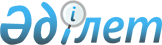 Мектепке дейінгі тәрбие мен оқыту саласында жергілікті атқарушы органдар көрсететін мемлекеттік қызметтер стандарттарын бекіту туралыҚазақстан Республикасы Білім және ғылым министрінің 2015 жылғы 7 сәуірдегі № 172 бұйрығы. Қазақстан Республикасының Әділет министрлігінде 2015 жылы 8 мамырда № 10981 тіркелді.
      "Мемлекеттік көрсетілетін қызметтер туралы" 2013 жылғы 15 сәуірдегі Қазақстан Республикасы Заңының 10-бабының 1) тармақшасына сәйкес БҰЙЫРАМЫН:
      1. Мыналар:
      1) осы бұйрыққа 1-қосымшаға сәйкес "Мектепке дейінгі балалар ұйымдарына жіберу үшін мектепке дейінгі (7 жасқа дейін) жастағы балаларды кезекке қою" мемлекеттік көрсетілетін қызмет стандарты;
      2) осы бұйрыққа 2-қосымшаға сәйкес "Мектепке дейінгі білім беру ұйымдарына құжаттарды қабылдау және балаларды қабылдау" мемлекеттік көрсетілетін қызмет стандарты бекітілсін.
      2. Мектепке дейінгі және орта білім, ақпараттық технологиялар департаменті (Ж.А. Жонтаева) заңнамада белгіленген тәртіппен:
      1) осы бұйрықтың Қазақстан Республикасы Әділет министрлігінде мемлекеттік тіркелуін;
      2) Қазақстан Республикасы Әділет министрлігінде мемлекеттік тіркеуден өткен соң осы бұйрықты ресми жариялауды;
      3) осы бұйрықты Қазақстан Республикасы Білім және ғылым министрлігінің ресми интернет-ресурсында орналастыруды қамтамасыз етсін.
      3. Осы бұйрықтың орындалуын бақылау Қазақстан Республикасы Білім және ғылым вице-министрі Е.Н. Иманғалиевқа жүктелсін.
      4. Осы бұйрық алғашқы ресми жарияланған күнінен кейін күнтізбелік он күн өткен соң қолданысқа енгізіледі.
      "КЕЛІСІЛДІ"   
      Қазақстан Республикасы   
      Инвестициялар және даму министрі   
      ___________ Ә. Исекешев   
      2015 жылғы 9 сәуір
      "КЕЛІСІЛДІ"   
      Қазақстан Республикасы   
      Ұлттық экономика министрі   
      ______________ Е. Досаев   
      2015 жылғы 21 сәуір "Мектепке дейінгі балалар ұйымдарына жіберу үшін мектепке дейінгі (7 жасқа дейін) жастағы балаларды кезекке қою" мемлекеттік көрсетілетін қызмет стандарты
      Ескерту. Стандарт жаңа редакцияда – ҚР Білім және ғылым министрінің 11.10.2017 № 518 (алғашқы ресми жарияланған күнінен кейін күнтізбелік он күн өткен соң қолданысқа енгізіледі) бұйрығымен 1-тарау. Жалпы ережелер
      1. "Мектепке дейінгі балалар ұйымдарына жіберу үшін мектепке дейінгі (7 жасқа дейін) жастағы балаларды кезекке қою" мемлекеттік көрсетілетін қызметі (бұдан әрі – мемлекеттік көрсетілетін қызмет). 
      2. Мемлекеттік көрсетілетін қызмет стандартын Қазақстан Республикасы Білім және ғылым министрлігі (бұдан әрі – Министрлік) әзірледі. 
      3. Мемлекеттік көрсетілетін қызметті облыстардың, Астана және Алматы қалаларының, аудандардың (облыстық маңызы бар қалалардың) жергілікті атқарушы органдары, қаладағы аудандардың, аудандық маңызы бар қалалардың, кенттердің, ауылдардың, ауылдық округтердің әкімдері (бұдан әрі – көрсетілетін қызметті беруші) көрсетеді. 
      Өтінішті қабылдау және мемлекеттік қызметті көрсету нәтижесін беру:
      1) көрсетілетін қызметті берушінің кеңсесі;
      2) "Азаматтарға арналған үкімет" мемлекеттік корпорациясы" коммерциялық емес акционерлік қоғамы (бұдан әрі - Мемлекеттік корпорация);
      3) "электрондық үкіметтің" веб-порталы: www.egov.kz (бұдан әрі – портал) арқылы жүзеге асырылады. 2-тарау. Мемлекеттік қызметті көрсету тәртібі
      4. Мемлекеттік қызмет көрсету мерзімдері:
      1) көрсетілетін қызметті берушіге, Мемлекеттік корпорацияға, порталға жүгінген сәтінен бастап – 30 минут;
      2) көрсетілетін қызметті берушіге немесе Мемлекеттік корпорацияға құжаттар топтамасын тапсыру үшін күтудің рұқсат етілген ең ұзақ уақыты – 15 минут;
      3) көрсетілетін қызметті берушінің немесе Мемлекеттік корпорацияның қызмет көрсетуінің рұқсат етілген ең ұзақ уақыты – 15 минут.
      5. Мемлекеттік қызмет көрсету нысаны: электронды (толық автоматтандырылған) және (немесе) қағаз түрінде.
      6. Мемлекеттік қызмет көрсетудің нәтижесі кезекке қою туралы хабарлама беру (ерікті нысанда), орын болған жағдайда – мектепке дейінгі ұйымға жолдама беру (ерікті нысанда) немесе осы мемлекеттік көрсетілетін қызмет стандартының 10-тармағында белгіленген мемлекеттік қызметті көрсетуден бас тарту туралы дәлелді жауап болып табылады.
      Көрсетілетін қызметті берушіге немесе Мемлекеттік корпорацияға жүгінгенде мемлекеттік қызмет көрсетудің нәтижесі көрсетілетін қызметті берушінің кезектілікті басқарудың арнайы ақпараттық жүйесі арқылы ресімделеді және электронды құжат нысанында көрсетілетін қызметті алушыға жолданады. 
      Портал арқылы жүгінгенде мемлекеттік қызмет көрсету нәтижесі көрсетілетін қызметті алушыға көрсетілетін қызметті берушінің уәкілетті тұлғасының электронды цифрлық қолтаңбасымен (бұдан әрі – ЭЦҚ) расталған электронды құжат нысанында "жеке кабинетке" жолданады.
      Мемлекеттік қызметті көрсету нәтижесін ұсыну нысаны: электронды  және (немесе) қағаз түрінде.
      7. Мемлекеттік қызмет жеке тұлғаларға (бұдан әрі - көрсетілетін қызметті алушы) тегін көрсетіледі.
      Бірінші кезекті орынды алуға мыналар құқылы:
      1) заңды өкілдері мүгедек болып табылатын балалар;
      2) ата-анасының қамқорлығынсыз қалған балалар және жетім балалар;
      3) көп балалы отбасылардан шыққан балалар;
      4) ерекше білім беруді қажет ететін балалар.
      8. Жұмыс кестесі:
      1) көрсетілетін қызметті беруші: Қазақстан Республикасының еңбек заңнамасына сәйкес демалыс және мереке күндерін қоспағанда, көрсетілетін қызметті берушінің белгіленген жұмыс кестесі бойынша, дүйсенбі – жұма аралығында сағат 13.00-ден 14.30-ға дейінгі түскі үзіліспен сағат 09.00-ден 18.30-ға дейін.
      Өтініштерді қабылдау және мемлекеттік қызмет көрсету нәтижесін беру сағат 13.00-ден 14.30-ға дейінгі түскі үзіліспен сағат 09.00-ден 17.30-ға дейін жүзеге асырылады.
      Мемлекеттік қызмет алдын ала жазылусыз және жеделдетіп қызмет көрсетусіз кезек күту тәртібімен көрсетіледі;
      2) Мемлекеттік корпорация: Қазақстан Республикасының еңбек заңнамасына сәйкес жексенбі және мереке күндерін қоспағанда, белгіленген жұмыс кестесі бойынша дүйсенбі мен сенбіні қоса алғанда түскі үзіліссіз сағат 09.00-ден 20.00-ге дейін.
      Қабылдау "электронды" кезек тәртібінде көрсетілетін қызметті алушының таңдауы бойынша жүзеге асырылады, электронды кезекті портал арқылы брондауға болады. 
      3) порталда: жөндеу жұмыстарын жүргізуге байланысты техникалық үзілістерді қоспағанда, тәулік бойы.
      9. Көрсетілетін қызметті алушы жүгінген кезде мемлекеттік қызмет көрсету үшін қажетті құжаттар тізбесі:
      көрсетілетін қызметті берушіге немесе Мемлекеттік корпорацияға:
      1) осы мемлекеттік көрсетілетін қызмет стандартына 1-қосымшаға сәйкес нысан бойынша өтініш;
      2) баланың туу туралы куәлігі (сәйкестендіру үшін);
      3) көрсетілетін қызметті алушының (ата-анасының бірінің немесе заңды өкілдерінің (сәйкестендіру үшін) жеке басын куәландыратын құжат;
      4) әскери қызметкердің немесе арнаулы мемлекеттік орган қызметкерінің жұмыс орнынан берілген, мөр басылған және уәкілетті тұлғаның қолы қойылған анықтама (бар болғанда) (берілген күннен бастап күнтізбелік 10 күн ішінде жарамды);
      5) ерекше білім беру қажеттілігі бар балалар үшін психологиялық-медициналық-педагогикалық консультацияның қорытындысы (бар болғанда);
      6) мектепке дейінгі ұйымға бірінші кезекте орын алу құқығын растайтын құжаттар (бар болғанда).
      Көрсетілетін қызметті беруші немесе Мемлекеттік корпорацияның қызметкері жеке басын куәландыратын құжаттар, баланың туу туралы куәлігі, баланың мекенжайы туралы анықтама, мектепке дейінгі ұйымға бірінші кезекте орын алу құқығын растайтын құжат туралы мәліметтерді тиісті мемлекеттік ақпараттық жүйелерден "электронды үкімет" шлюзі арқылы алады. 
      Көрсетілетін қызметті беруші немесе Мемлекеттік корпорацияның қызметкері Қазақстан Республикасының заңдарында өзгеше көзделмесе, мемлекеттік қызметті көрсету кезінде ақпараттық жүйелердегі заңмен қорғалатын құпиясы бар мәліметтерді пайдалануға келісім алады.
      Көрсетілетін қызметті алушы кент, ауыл, ауылдық округ әкімдігіне жүгінгенде құжаттардың түпнұсқаларын (сәйкестендіру үшін) және көшірмелерін ұсынады.
      Порталға:
      1) осы мемлекеттік көрсетілетін қызмет стандартына 1-қосымшаға сәйкес нысан бойынша мемлекеттік  көрсетілетін қызмет алушының ЭЦҚ қойылған электрондық құжат нысанындағы өтініш;
      1) әскери қызметкердің немесе арнаулы мемлекеттік орган қызметкерінің жұмыс орнынан берілген, мөр басылған және уәкілетті тұлғаның қолы қойылған анықтаманың (бар болғанда) (берілген күннен бастап күнтізбелік 10 күн ішінде жарамды) скан-көшірмесі;
      2) ерекше білім беру қажеттілігі бар балалар үшін психологиялық-медициналық-педагогикалық консультация қорытындысының (бар болғанда) скан-көшірмесі.
      Порталға электронды сұрау көрсетілетін қызметті алушының ЭЦҚ-мен куәландырылған электронды құжат нысанында немесе бір реттік құпиясөз енгізу арқылы жүзеге асырылады. 
      Жеке басын куәландыратын құжаттар, баланың туу туралы куәлігі, баланың мекенжайы туралы анықтама, мектепке дейінгі ұйымға бірінші кезекте орын алу құқығын растайтын құжат туралы мәліметтерді көрсетілетін қызметті алушы тиісті мемлекеттік ақпараттық жүйелерден "электронды үкімет" шлюзі арқылы алады.
      Порталда электронды сұрауды қабылдау көрсетілетін қызметті алушының "жеке кабинетінде" жүзеге асырылады. 
      10. Көрсетілетін қызметті алушы осы мемлекеттік көрсетілетін қызмет стандартының 9-тармағына сәйкес құжаттар топтамасын толық ұсынбаған жағдайда, Мемлекеттік корпорация қызметкері құжаттарды қабылдаудан бас тартады және осы мемлекеттік көрсетілетін қызмет стандартына 2-қосымшаға сәйкес нысан бойынша өтінішті қабылдаудан бас тарту туралы қолхат береді.
      Мемлекеттік көрсетілетін қызметті алу үшін көрсетілетін қызметті алушы ұсынған құжаттардың және (немесе) ондағы деректердің (мәліметтердің) дұрыс еместігі анықталған кезде,  құжаттардың топтамасын толық ұсынбаған және (немесе) қолданылу мерзімі өтіп кеткен құжаттарды ұсынған жағдайларда көрсетілетін қызметті беруші мемлекеттік қызметті көрсетуден бас тартады. 3-тарау. Мемлекеттік қызмет көрсету мәселелері бойынша көрсетілетін қызметті берушінің және (немесе) оның лауазымды адамдарының, Мемлекеттік корпорация және (немесе) олардың қызметкерлерінің шешімдеріне, әрекетіне (әрекетсіздігіне) шағымдану тәртібі
      11. Мемлекеттік қызмет көрсету мәселелері бойынша көрсетілетін қызметті берушінің және (немесе) оның лауазымды адамдарының шешімдеріне, әрекетіне (әрекетсіздігіне) шағымдану үшін шағым жазбаша түрде осы мемлекеттік көрсетілетін қызмет стандартының 14-тармағында көрсетілген мекенжайлар бойынша көрсетілетін қызметті беруші басшысының атына беріледі.
      Шағымды қабылдаған адамның тегін және аты-жөнін, берілген шағымға жауап алу мерзімін және орнын көрсете отырып, оның көрсетілетін қызметті берушінің кеңсесінде тіркелуі (мөртабан, кіріс нөмірі мен күні) шағымның қабылдануын растау болып табылады.
      Мемлекеттік корпорация қызметкерінің әрекетіне (әрекетсіздігіне) берілген шағым осы мемлекеттік көрсетілетін қызмет стандартының 14-тармағында көрсетілген мекенжайлар бойынша Мемлекеттік корпорацияның басшысына жолданады.
      Көрсетілетін қызметті берушінің, Мемлекеттік корпорацияның мекенжайына келіп түскен мемлекеттік қызмет көрсету мәселелері бойынша көрсетілетін қызметті алушының шағымы тіркелген күнінен бастап бес жұмыс күні ішінде қарастыруға жатады.
      Шағымды көрсетілетін қызметті алушының "жеке кабинетінен" портал арқылы жіберілген кезде көрсетілетін қызметті беруші өтінішті өңдеу (жеткізу, тіркеу, орындау туралы белгілер, қарау немесе қараудан бас тарту туралы жауап) барысында жаңартылатын өтініш туралы ақпарат қолжетімді болады.
      Көрсетілген мемлекеттік қызмет нәтижелерімен келіспеген жағдайда, көрсетілетін қызметті алушы мемлекеттік қызметтер көрсету сапасын бағалау және бақылау жөніндегі уәкілетті органға шағыммен жүгінуге құқылы.
      Мемлекеттік қызмет көрсету сапасын бағалау және бақылау жөніндегі уәкілетті органның мекенжайына келіп түскен көрсетілетін қызметті алушының шағымы тіркелген күнінен бастап он бес жұмыс күні ішінде қарастыруға жатады.
      Портал арқылы шағымдану тәртібі туралы ақпаратты Мемлекеттік қызмет көрсету мәселелері жөніндегі Бірыңғай байланыс орталығы арқылы алуға болады.
      12. Көрсетілген мемлекеттік қызмет нәтижелерімен келіспеген жағдайда, көрсетілетін қызметті алушы Қазақстан Республикасының заңнамасында белгіленген тәртіппен сотқа жүгінуге құқылы. 4-тарау. Мемлекеттік қызмет көрсетудің, оның ішінде электронды нысанда және Мемлекеттік корпорациясы арқылы көрсетілетін қызметтердің ерекшеліктерін ескере отырып қойылатын өзге де талаптар
      13. Организм функцияларының тіршілік әрекетін шектейтін денсаулығы тұрақты бұзылған көрсетілетін қызметті алушылар қажет болған жағдайда Бірыңғай байланыс орталығының 1414, 8 800 080 7777 нөмірлеріне жүгінгенде, Мемлекеттік корпорацияның қызметкері мемлекеттік қызметті көрсету үшін құжат қабылдауды олардың тұрғылықты жерінде жүргізеді.
      14. Мемлекеттік қызмет көрсету орындарының мекенжайлары:
      1) Министрліктің www.edu.gov.kz интернет-ресурсында;
      2) Мемлекеттік корпорацияның www.gov4с.kz интернет ресурсында;
      3) www.e.gov.kz порталында орналастырылған.
      15. Көрсетілетін қызметті алушы мемлекеттік қызмет көрсету тәртібі және мәртебесі туралы ақпаратты қашықтықтан қол жеткізу режимінде порталдың "жеке кабинеті", көрсетілетін қызметті берушінің интернет-ресурсы, мемлекеттік қызмет көрсету мәселелері жөніндегі анықтама қызметтері, сондай-ақ  Бірыңғай байланыс-орталығы арқылы алады.
      16. Мемлекеттік қызмет көрсету мәселелері жөніндегі анықтама қызметтерінің байланыс телефондары Министрліктің www.edu.gov.kz интернет-ресурсында "Мемлекеттік көрсетілетін қызмет" бөлімінде көрсетілген. Мемлекеттік қызмет көрсету мәселелері жөніндегі бірыңғай байланыс орталығы: 1414, 8-800-080-7777. Өтініш
      _________________________________________________ елді  мекені аумағында тұратын,
      қала (кенті, ауылы)
      ________________________________________________, ЖСН ________________________,
      (баланың Т.А.Ә. (бар болса) қағаз түрінде толтырған жағдайда)      (бар болғанда)
      ______________________ жылы туған баламды мектепке дейінгі балалар ұйымына жолдама
      алу үшін кезекке қоюды сұраймын.
      Хабардар етемін, бала (керегін көрсету): 
      1) әскери қызметшілердің, оның ішінде қызмет атқару кезінде қаза тапқандардың,
      қайтыс болғандардың немесе хабар-ошарсыз кеткендердің баласы (құжаттың көшірмесі);
      2) арнаулы мемлекеттік органдар қызметкерлерінің, оның iшiнде қызмет атқару кезінде
      қаза тапқан, қайтыс болған немесе хабар-ошарсыз кеткен қызметкерлердің баласы (құжаттың
      көшірмесі);
      3) заңды өкілдері мүгедек болып табылатындардың баласы;
      4) ерекше білім берілуіне қажеттілігі бар бала (құжаттың көшірмесі);
      5) ата-анасының қамқорлығынсыз қалған бала; 
      6) жетім бала; 
      7) көп балалы отбасыдан шыққан бала;
      8) жоғарыда аталған санаттардың біреуіне қатысты емес болып табылады.
      Мені берген өтінішімнің жағдайындағы өзгерістер  туралы  төмендегідей әдістермен
      хабардар етуіңізді сұраймын:
      1) мобильді телефондардың мынадай нөміріне ерікті нысанда жазылған электронды
      смс (sms) хабарлама (екі нөмірден көп емес): _________________________;
      2) ерікті нысанда жазылған электронды email хабарлама: ______________ бойынша.
      (Өмірлік жағдайлар өзгергенде, кезектегі өтініштің жай-күйі өзгеруі мүмкін. Кезектегі
      өтініштер баланың туған жылына (күнтізбелік жыл) қарай өтініш берілген күннің басымдығы
      тәртібінде топтастырылады). 
      Ақпараттық жүйедегі  заңмен қорғалатын құпиядан тұратын мәліметтерді пайдалануға
      келісім беретіндігімді растаймын. Құжаттарды қабылдаудан бас тарту туралы қолхат
      "Мемлекеттік көрсетілетін қызметтер туралы" 2013 жылғы 15 сәуірдегі Қазақстан Республикасы Заңының 20-бабының 2-тармағын басшылыққа ала отырып, "Азаматтарға арналған үкімет" мемлекеттік корпорациясы" коммерциялық емес акционерлік қоғамының филиалының № ___ бөлімі (мекенжайын көрсету) Сіздің мемлекеттік көрсетілетін қызмет стандартында қарастырылған тізбеге сәйкес толық емес құжаттар топтамасын ұсынуыңызға, атап айтқанда:
      Жоқ құжаттардың атауы:
      1) ______________________________;
      2) ______________________________;
      3) ....
      байланысты мемелекеттік қызмет көрсетуден бас тартады (мемлекеттік қызмет стандартына сәйкес мемлекеттік көрсетілетін қызметтің атауын көрсету).
      Осы қолхат әр тарапқа бір-біреуден 2 данада жасалды.
      Орындаушы: Т.А.Ә. (бар болғанда) ____________________________ қолы ________
      Телефон _________________________________________________________
      Қабылдады: Т.А.Ә. (бар болғанда) ___________________ қолы ________ "Мектепке дейінгі білім беру ұйымдарына құжаттарды қабылдау және балаларды қабылдау" мемлекеттік көрсетілетін қызмет стандарты
      Ескерту. Стандарт жаңа редакцияда – ҚР Білім және ғылым министрінің 11.10.2017 № 518 (алғашқы ресми жарияланған күнінен кейін күнтізбелік он күн өткен соң қолданысқа енгізіледі) бұйрығымен 1-тарау. Жалпы ережелер
      1. "Мектепке дейінгі білім беру ұйымдарына құжаттарды қабылдау және балаларды қабылдау" мемлекеттік көрсетілетін қызметі (бұдан әрі – мемлекеттік көрсетілетін қызмет).
      2. Мемлекеттік көрсетілетін қызмет стандартын Қазақстан Республикасы Білім және ғылым министрлігі (бұдан әрі – Министрлік) әзірледі.
      3. Мемлекеттік қызметті барлық үлгідегі және түрдегі мектепке дейінгі ұйымдар (бұдан әрі – көрсетілетін қызметті беруші) көрсетеді.
      Мемлекеттік қызметті көрсету үшін құжаттарды қабылдау және беру көрсетілетін қызметті берушінің кеңсесі арқылы жүзеге асырылады. 2-тарау. Мемлекеттік қызметті көрсету тәртібі
      4. Мемлекеттік қызметті көрсету мерзімдері:
      1) құжаттар топтамасын тапсырған сәттен бастап – 30 минут;
      2) құжаттарды қабылдау сәтіне дейінгі күтудің рұқсат етілген ең ұзақ уақыты – 15 минут;
      3) қызмет көрсетудің рұқсат етілген ең ұзақ уақыты – 15 минут.
      5. Мемлекеттік қызмет көрсету нысаны: қағаз түрінде.
      6. Мемлекеттік қызмет көрсетудің нәтижесі: мектепке дейінгі ұйым мен баланың ата-анасының бірі немесе заңды өкілі араcында жасалған шарт негізінде баланы мектепке дейінгі ұйымға қабылдау немесе осы мемлекеттік көрсетілетін қызмет стандартының 10-тармағында көрсетілген негіздер бойынша мемлекеттік қызметті көрсетуден бас тарту туралы дәлелді жауап болып табылады. 
      Мемлекеттік қызмет көрсету нәтижесін ұсыну нысаны: қағаз түрінде.
      7. Мемлекеттік қызмет жеке тұлғаларға (бұдан әрі - көрсетілетін қызметті алушы) тегін көрсетіледі.
      8. Көрсетілетін қызметті берушінің жұмыс кестесі: Қазақстан Республикасының еңбек заңнамасына сәйкес демалыс және мереке күндерін қоспағанда, дүйсенбі мен жұма аралығында белгіленген жұмыс кестесіне сәйкес сағат 13.00-ден 14.00-ге дейінгі түскі үзіліспен сағат 09.00-ден 18.00-ге дейін.
      Құжаттарды қабылдау және мемлекеттік қызмет көрсету нәтижелерін беру сағат 13.00-ден 14.30-ға дейінгі түскі үзіліспен сағат 09.00-ден 17.30-ға дейін жүзеге асырылады.
      Мемлекеттік қызмет алдын ала жазылусыз және жеделдетіп қызмет көрсетусіз кезек күту тәртібімен көрсетіледі.
      9. Көрсетілетін қызметті алушы көрсетілетін қызметті берушіге жүгінген кезде мемлекеттік қызмет көрсету үшін қажетті құжаттар тізбесі:
      1) қабылдауға арналған жолдама (берілген күннен бастап 5 жұмыс күні ішінде жарамды); 
      2) ата-анасының бірінің немесе заңды өкілінің жеке басын куәландыратын  құжат (сәйкестендіру үшін);
      3) баланың тууын куәландыратын құжат (сәйкестендіру үшін);
      4) Қазақстан Республикасы Денсаулық сақтау министрінің 2003 жылғы 24 маусымдағы № 469 бұйрығымен (Нормативтік құқықтық актілерді мемлекеттік тіркеу тізілімінде № 2423 болып тіркелген) бекітілген "Бала денсаулығы паспорты" 026/у-3 есеп нысанын толтыру және жүргізу жөніндегі нұсқаулықта қарастырылған нысан бойынша баланың денсаулық паспорты;
      5) баланың денсаулығы туралы анықтама; 
      6) психологиялық-медициналық-педагогикалық консультацияның қорытындысы (ерекше білім беру қажеттілігі бар балалар үшін).
      10. Мемлекеттік көрсетілетін қызметті алу үшін көрсетілетін қызметті алушы ұсынған құжаттардың және (немесе) ондағы деректердің (мәліметтердің) дұрыс еместігі анықталған кезде, құжаттардың топтамасын толық ұсынбаған және (немесе) қолданылу мерзімі өтіп кеткен құжаттарды ұсынған жағдайларда көрсетілетін қызметті беруші мемлекеттік қызметті көрсетуден бас тартады. 3-тарау. Мемлекеттік қызмет көрсету мәселелері бойынша республикалық маңызы бар қаланың және астананың, ауданның (облыстық маңызы бар қаланың) жергілікті атқарушы органдарының көрсетілетін қызметті берушінің және (немесе) оның лауазымды адамдарының шешімдеріне, әрекетіне (әрекетсіздігіне) шағымдану тәртібі
      11. Мемлекеттік қызметті көрсету мәселелері бойынша көрсетілетін қызметті берушінің және (немесе) оның лауазымды адамдарының шешімдеріне, әрекетіне (әрекетсіздігіне) шағымдану үшін жазбаша түрде осы мемлекеттік көрсетілетін қызмет стандартының 12-тармағында көрсетілген мекенжайлар бойынша республикалық маңызы бар қаланың және астананың, ауданның (облыстық маңызы бар қаланың) жергілікті атқарушы органы басшысының атына беріледі.
      Көрсетілетін қызметті алушының шағымында оның тегі, аты, әкесінің аты (бар болғанда), пошталық мекенжайы, күні көрсетіледі. Шағымға көрсетілетін қызметті алушы қол қоюы тиіс.
      Көрсетілетін қызметті алушының республикалық маңызы бар қаланың және астананың, ауданның (облыстық маңызы бар қаланың) жергілікті атқарушы органының, көрсетілетін қызметті берушінің мекенжайына келіп түскен мемлекеттік қызмет көрсету мәселелері бойынша шағымы тіркелген күнінен бастап бес жұмыс күні ішінде қарастыруға жатады.
      Мемлекеттік қызмет көрсету нәтижелерімен келіспеген жағдайда, көрсетілетін қызметті алушы мемлекеттік қызмет көрсету сапасын бағалау және бақылау жөніндегі уәкілетті органға жүгіне алады.
      Мемлекеттік қызмет көрсету сапасын бағалау және бақылау жөніндегі уәкілетті органның мекенжайына келіп түскен көрсетілетін қызметті алушының шағымы тіркелген күнінен бастап он бес жұмыс күні ішінде қарастыруға жатады.
      Көрсетілген мемлекеттік қызмет нәтижелерімен келіспеген жағдайда, көрсетілетін қызметті алушы Қазақстан Республикасының заңнамасында белгіленген тәртіппен сотқа жүгінуге құқылы. 4-тарау. Мемлекеттік қызмет көрсету ерекшеліктері ескеріле отырып қойылатын өзге де талаптар
      12. Мемлекеттік қызмет көрсету орнының мекенжайы Министрліктің www.edu.gov.kz интернет-ресурсында орналастырылған.
      13. Көрсетілетін қызметті алушы мемлекеттік қызмет көрсетудің тәртібі мен мәртебесі туралы ақпаратты қашықтықтан қол жеткізу режимінде мемлекеттік қызмет көрсету мәселелері жөніндегі бірыңғай байланыс орталығы арқылы алады.
      14. Мемлекеттік қызмет көрсету мәселелері жөніндегі бірыңғай байланыс орталығы: 1414, 8-800-080-7777.
					© 2012. Қазақстан Республикасы Әділет министрлігінің "Республикалық құқықтық ақпарат орталығы" ШЖҚ РМК
				
Министр
А. СәрінжіповҚазақстан Республикасы
Білім және ғылым министрінің
2015 жылғы 7 сәуірдегі
№ 172 бұйрығына 1-қосымша"Мектепке дейінгі балалар
ұйымдарына жіберу үшін
мектепке дейінгі жастағы
(7 жасқа толмаған) балаларды
кезекке қою" мемлекеттік
көрсетілетін қызмет
стандартына 1-қосымша
НысанКөрсетілетін қызметті берушіге
___________________________
мекенжайында тұратын
____________________________
(тегі, аты, әкесінің аты (бар
болса) (бұдан әрі – Т.А.Ә.) қағаз
түрінде толтырған жағдайда)
____________________________
(жеке сәйкестендіру нөмірі
(бұдан әрі – ЖСН)Қолы ________________                  Күні _________________"Мектепке дейінгі балалар
ұйымдарына жіберу үшін
мектепке дейінгі жастағы
(7 жасқа толмаған) балаларды
кезекке қою" мемлекеттік
көрсетілетін қызмет
стандартына 2-қосымша
Нысан____________________________
(тегі, аты, әкесінің аты (бар
болғанда)
____________________________
(көрсетілетін қызметті
алушының мекен-жайы)"____" _________ 20____ жыл.Қазақстан Республикасы
Білім және ғылым министрінің
2015 жылғы 7 сәуірдегі
№ 172 бұйрығына
2-қосымша